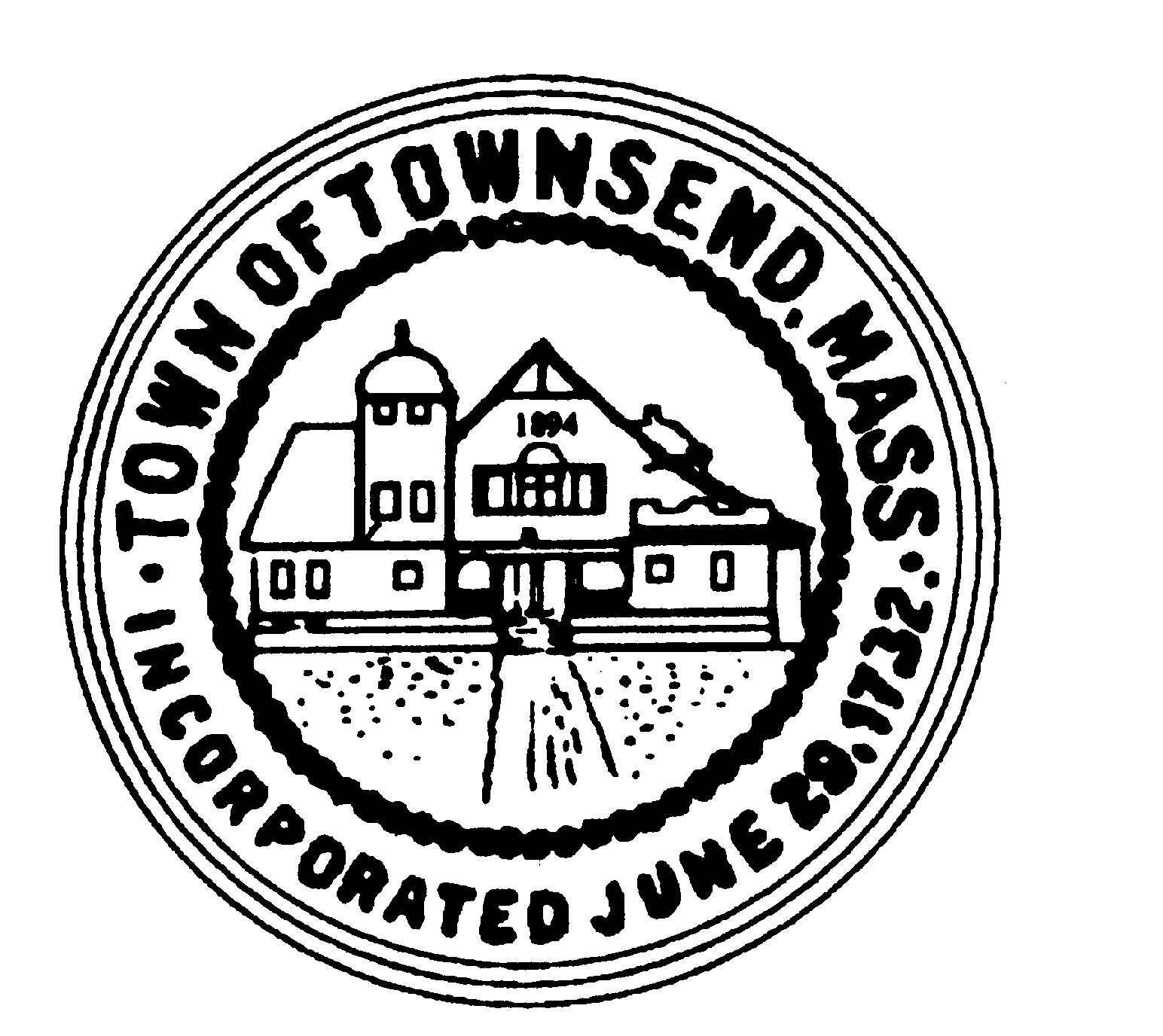 TOWNSEND BOARD OF HEALTH272 Main StreetTownsend, Massachusetts 01469Christopher Nocella, Chairman                     James Le’Cuyer, Vice-Chairman                       Gavin Byars, Clerk Office  (978) 597-1713     	  	             	                             Fax    (978) 597-8135 February 14th, 2022, at 5:30 p.m., ESTMeeting Room 2 First Floor272 Main Street, TownsendThis meeting of the Board of Health will be held in-person at the location provided on this notice.  Members of the public are welcome to attend this in-person meeting. Please note that, while an option for remote attendance and/or participation is being provided as a courtesy to the public, the meeting will not be suspended or terminated if technological problems interrupt the virtual broadcast, unless otherwise required by law. Members of the public with particular interest in any specific item on this agenda should make plans for in-person versus virtual attendance accordingly.Dial-in number:  605-313-4278   Access code: 5843884 PIN Online meeting ID:  cwalter17PRELIMINARIESRoll CallAdditions or Deletions not anticipated 48 hours in advanceAPPOINTMENT/HEARINGSCO-VID Update 3-Wheeler Road – Manure Management PlanOther Permits or Legal issues for review478 Main Street – Mandatory Referral Planning Board proposed commercial kennel241-247 Main Street – Mandatory Referral Zoning Board of Appeals proposing to convert a building into mixed-use by adding 4 two-bedroom apartments and two one-bedroom apartments to the 2nd and 3rd floor of the preexisting nonconforming commercial structure at 241 Main St. Open Space Plan Request for Board of Health representativeWORK SESSIONInvoicesMinutes of December 2021 and January 2022Future Agenda ItemsSeptic Regulations Update – Tabled to Spring 2022Stable Regulations Update – Tabled to Spring 20222022 – 2024 Fee Schedule – 2/28/2022       Next Meeting:  February 28th, 2022, 5:30pmADJOURNMENTThe meeting was called to order at 5:35p.m.  Roll call GB, JL, and CN all present.  No additions or deletions.1.3	COVID Update:  2/3 87, 2/10 61, 14.12% to 10.8% Townsend County 7.73 to 4.62 and State 10.06 to 6.48%.  Other data 14-day average incident rate per 1,000 residents was distributed.  Townsend on 2/10 was 47.8% Middlesex 53.8 and State 62.2% which is more realistic data.  Vaccination rates didn’t change much.  1 dose 75% fully 57% booster 37%.  Only big difference schools ending mask mandate 2/28.  The Board discussed their recommendation to the Select Board on ending the mask recommendations for Town Hall.  They continued to their next meeting. PHEP representative will be Kaylene and Ira.   Carla Hitzenbuhler and Chris Nocella were recently listed.  They will update their letter.  Carla also reminded the Board she had picked up medical supplies in Worcester and donated them to the Recreation Center.  One thermometer will be held in the Town Hall for employees to use if they are feeling well.  This will be communicated at the next Department Head meeting.1.4	3-Wheeler Road Manure Management.  Rick informed the Board Andrew submitted a document that explained what they would do with the wastewater from washing down the equipment and it would be put into a tank and a liquid sprayer would use it over their hay fields.  The plan was brought to the State to see if they had concerns and the Director of Crop and Services stated the information was agricultural water and processing falls under this and they are submitting to the plant nutrient  regulations but some of their regulations they are not subject to such as testing waters.  Rick concluded this should be in the conditions of the Board’s approval and the Board would be able to review the plans at any time.  Gavin would like to review the plan before a formal vote is taken.  The Board continued the matter.           No other permits1.6	478 Main Street – Mandatory Referral Planning Board Commercial Kennel:  CN reminded the Board they voted for a grooming but not a kennel.  The Board would like more information.  Rick offered his comments to the Zoning Board to help the process moving forward.  They agreed to this comments on the referral letter and submitted the information.1.7	241-247 Main Street – Mandatory Referral Zoning Board of Appeals proposing to convert a building into mixed-use by adding 4 two-bedroom apartments and two one-bedroom apartments to the 2nd and 3rd floor of the preexisting nonconforming commercial structure at 241 Main St:   They discussed parking lot behind the pharmacy would be used.  It’s served by Town Water and soil tested performed have been done but no plans have been submitted so plans must be received and approved in order to say if the use is acceptable.  Rick anticipates this coming in shortly after their ZBA approval.  1250gallons per day anticipated use. There is space under the existing parking lot.  1700sf and under 2,000 a day will be a commercial system and is allowed.  Owner is Curtis, new owners.  Most of the building has been empty for some time.   28 parking spaces will be needed.  Lot is very large.1.8	Open Space Plan Request:  Carla asked the Board to remember they do not have to have a Board member but only a resident that they can recommend.  She offers George Sullivan as an appropriate representative.  The Board agreed.1.9	Invoices were approved as submitted.  They discussed the need for repair of the pumps at the landfill.1.10	Minutes of December and January were approved as submitted.1.11	Future agendas remain the same.  They briefly discussed the tobacco fees around the State.1.12	A MOTION was made by JL and 2nd by GB to adjourn the meeting.  Voting 3/0 all in favor.  MOTION carries.  Meeting was adjourned at 6:47pm.